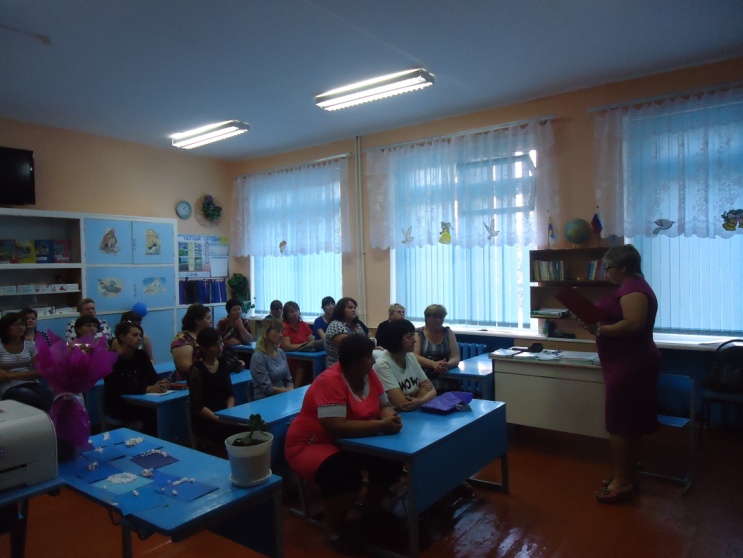 Приоритет семьи в воспитании ребёнка Семейные традиции в организации жизнедеятельности младшего школьного возраста Сотрудничество семьи и школы - залог успешного решения задач воспитания школьниковТрадиции семейного воспитанияЦенности современного подростка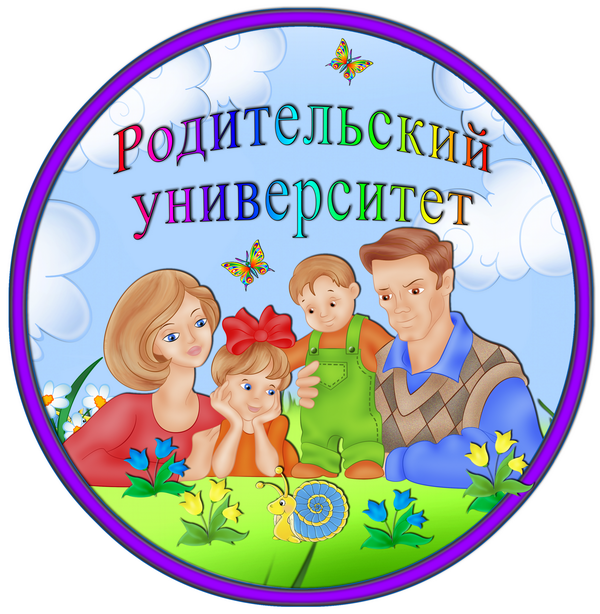 Как помочь ребёнку стать успешным?Ваш ребёнок сдаёт ЕГЭ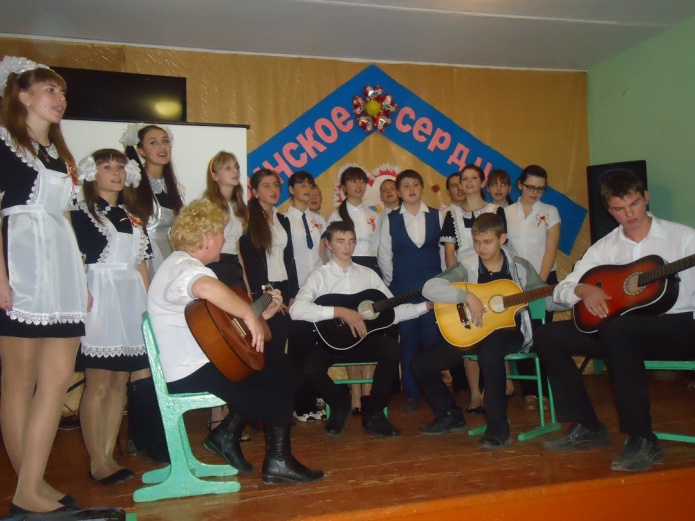 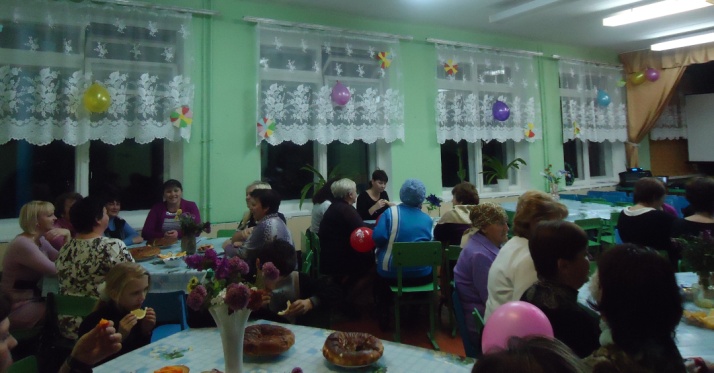 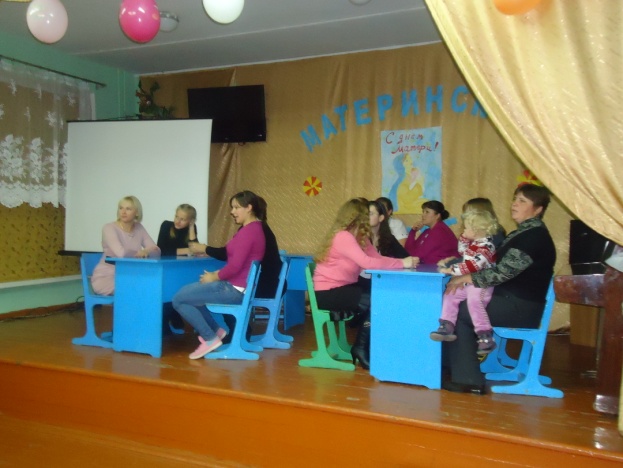 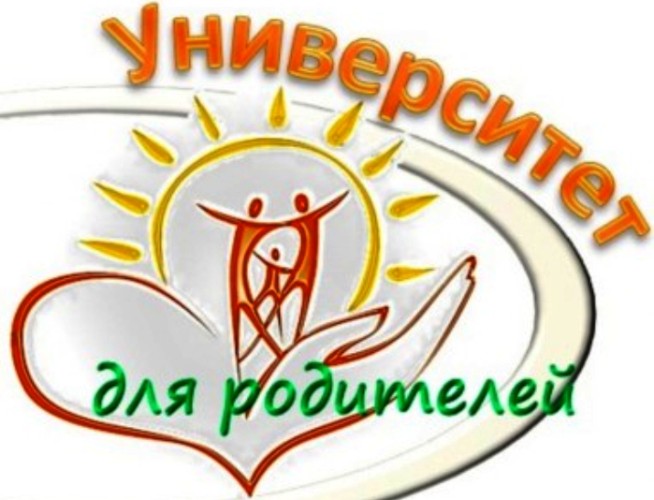 347601, Россия, Ростовская область, Сальский район, посёлок Юловский, улица Ленина, дом 18;  тел./факс: (86372) 4-13-27/4-16-72; E-mail: skool-81@mail.ruМБОУ СОШ № 81 п. ЮловскийСальского районаСЕМЬЯ И ШКОЛА:ГРАНИ СОТРУДНИЧЕСТВА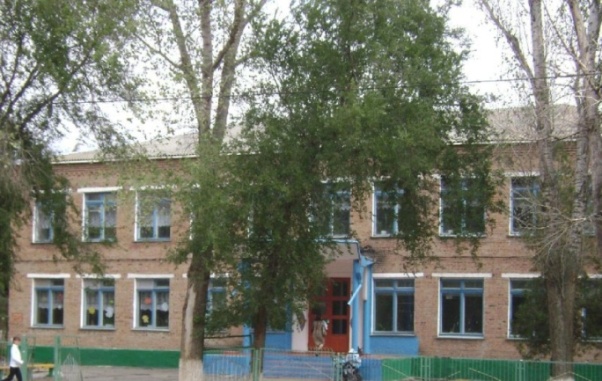      Педагогика должна стать наукой для всех:и для учителей, и для родителей.В.А. Сухомлинский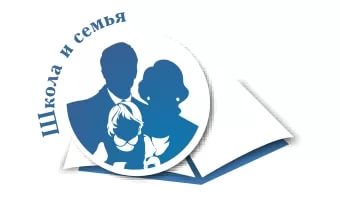 